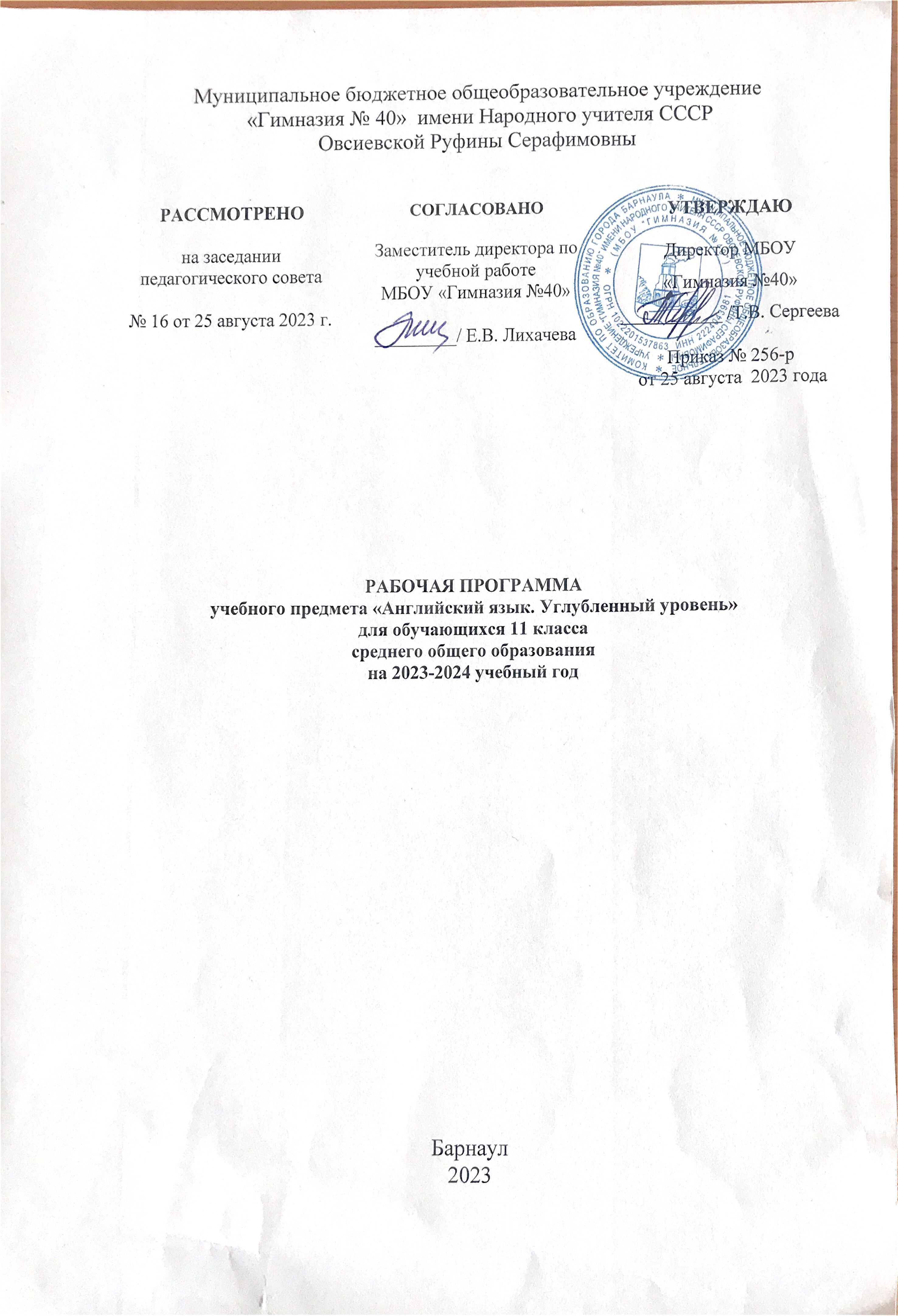 Пояснительная запискаРабочая программа по английскому языку разработана на основе:1. Федерального компонента государственного стандарта общего Образования, утвержденного приказом Минобразования России от 5 марта 2004 г №10892. Примерных программ по английскому языку- Москва: Дрофа , 20093. Авторской рабочей программы курса английского языка «Звёздный английский» (“Starlight”) для 10-11 классов общеобразовательных учреждений и школ с углублённым изучением английского языка (авторы Мильруд Р.П., Суворова Ж.А.-Москва. Просвещение, 2013 год)2.Учебно-методического комплекта1. К.М.Баранова, Дж.Дули, В.В.Копылова, Р.П. Мильруд, В.Эванс: Английский язык. Звездный английский (Starlight): Учебник. 11кл. для общеобразовательных учреждений и школ с углубленным изучением английского языка. - Москва, ExpressPublishing «Просвещение» 2020г.2. К.М.Баранова, Дж.Дули, В.В.Копылова, Р.П. Мильруд, В.Эванс: Книга для учителя  Английский язык. Звездный английский (Starlight): 11кл. для общеобразовательных учреждений и школ с углубленным изучениеманглийского языка в двух частях. Publishing «Просвещение» - 2014 год. 3. Аудиозаписи к УМК Звездный английский «Starlight» 11 класс.4. Тест буклет К.М.Баранова, Дж. Дули, В.В.  Копылова, Р.П. Мильруд, В.Эванс. Звездный английский «Starlight».Москва. «Просвещение» 2012.Особенности курсаОсобенности содержания курса «Starlight 11» обусловлены возрастной спецификой развития личности школьника. Учёт возрастных особенностей учащихся обеспечивается личностно-ориентированным и деятельностным подходом к обучению при переходе школьников от детства к взрослению.Постепенное усложнение познавательной деятельности даёт возможностьвключать иноязычную коммуникацию в другие виды деятельности, свойственные учащимся этой возрастной группы, интегрировать знания из разных предметных областей и формировать межпредметные учебныеумения и навыки.При формировании и развитии речевых, языковых, социокультурных или межкультурных умений учитывается новый уровень мотивации учащихся, которые проявляют растущую самостоятельность в постановке целей, поиске информации, овладении учебными действиями, осуществлении самостоятельного контроля и оценке деятельности.При обсуждении специально отобранных текстов у учащихся формируется умение рассуждать и доказывать, предполагать (выдвигать гипотезы) и прогнозировать, анализировать и синтезировать, сравнивать сходства и находить различия, замечать, интерпретировать и оценивать как языковые, так и культурные явления.(Common European Framework – Общеевропейские компетенции владенияиностранным языком).Учитывая данное положение, учащиеся становятся участниками процесса, организуемого Советом Европы, по повышению качества общения между европейцами– носителями разных языков и культур.  Это позволит им лучше понимать друг друга, свободнее общаться, приведёт к более тесному сотрудничеству.Данная программа предназначена для учащихся 11 классов средней школы,изучающих английский язык со второго класса углублённо. При этом важным условием обучения английскому языку является организация адресного, индивидуализированного, дифференцированного подхода к обучению языку.Программа базируется на таких методологических подходах к обучению иностранным языкам, как коммуникативно-когнитивный, личностно-  ориентированный и деятельностный.Цели курсаГлавные цели курса полностью соответствуют ГОС среднего образования поиностранному языку. Эти цели предусматривают формирование и развитие иноязычной коммуникативной компетенции учащихся в совокупности её составляющих: речевой, языковой, социокультурной, компенсаторной и учебно-познавательнойОсобый акцент делается на личностном развитии и воспитании учащихся, развитии у школьников универсальных учебных действий, готовности к самообразованию, овладении ключевыми компетенциями, а также на развитии и воспитании потребности у школьников пользоваться английским языком как средством общения, познания, самореализации личности и социальной адаптации в современном поликультурном мире, развитии национального самосознания, культурной идентичности и чувства патриотизма, толерантности к иным народам и культурам, стремлении к межличностному взаимопониманию и взаимодействию.При создании программы учитывались психологические особенности данной возрастной группы учащихся. Это нашло отражение в выборе учебных тем, содержания текстов, форме заданий, видах работы, учебных технологиях и заданиях.ЛИЧНОСТНЫЕ, МЕТАПРЕДМЕТНЫЕ И ПРЕДМЕТНЫЕ РЕЗУЛЬТАТЫОСВОЕНИЯ КУРСАВ соответствии с Федеральным государственным образовательным стандартом данная рабочая программа обеспечивает формирование личностных, метапредметных и предметных результатов школьного курса английского языка.Личностными результатами являются:воспитание российской гражданской идентичности: патриотизма, любви и уважения к Отечеству, чувства гордости за свою Родину, прошлое и настоящее многонационального народа России; осознание своей этнической принадлежности, знание истории, языка, культуры своего народа, своего края, основ культурного наследия народов России и человечества; усвоение традиционных ценностей многонационального российского общества; воспитание чувства долга перед Родиной;формирование ответственного отношения к учению, готовностии способности обучающихся к саморазвитию и самообразованию на основе мотивации к обучению и познанию, выбору дальнейшего образования на базе ориентировки в мире профессий и профессиональных предпочтений, осознанному построениюиндивидуальной образовательной траектории с учётом устойчивых познавательных интересов;формирование целостного мировоззрения, соответствующего современному уровню развития науки и общественной практики, учитывающего социальное, культурное, языковое, духовное многообразие современного мира;формирование осознанного, уважительного и доброжелательногоотношения к другому человеку, его мнению, мировоззрению, культуре, языку, вере, гражданской позиции, к истории, культуре, религии, традициям, языкам, ценностям народов России и народов мира, готовности и способности вести диалог с другими людьми и достигать в нём взаимопонимания;освоение социальных норм, правил поведения, ролей и форм социальной жизни в группах и сообществах, включая взрослые и социальные сообщества;формирование основ социально-критического мышления; участие в школьном самоуправлении и в общественной жизни в пределах возрастных компетенций с учётом региональных, этнокультурных, социальных и экономических особенностей;развитие морального сознания и компетентности в решении моральных проблем на основе личностного выбора; формирование нравственных чувств и нравственного поведения, осознанного и ответственного отношения к собственным поступкам;формирование коммуникативной компетентности в общении исотрудничестве со сверстниками, старшими и младшими в образовательной, общественно полезной, учебно-исследовательской, творческой и других видах деятельности;формирование ценности здорового и безопасного образа жизни; усвоение правил индивидуального и коллективного безопасного поведения в чрезвычайных ситуациях, угрожающих жизни и здоровью людей, правил поведения в транспорте и правил поведения на дорогах;формирование основ экологического сознания на основе признания ценности жизни во всех её проявлениях и необходимости ответственного, бережного отношения к окружающей среде;осознание важности семьи в жизни человека и общества; принятие ценности семейной жизни; уважительное и заботливое отношение к членам своей семьи;развитие эстетического сознания через освоение художественного наследия народов России и мира, творческой деятельности эстетического характера;формирование мотивации изучения иностранных языков и стремления к самосовершенствованию в образовательной области «Иностранный язык»;осознание возможностей самореализации средствами иностранного языка;стремление к совершенствованию речевой культуры в целом;формирование коммуникативной компетенции в межкультурной и межэтнической коммуникации;развитие таких качеств, как воля, целеустремлённость, креативность, инициативность, эмпатия, трудолюбие, дисциплинированность;формирование общекультурной и этнической идентичности как составляющих гражданской идентичности личности;стремление к лучшему осознанию культуры своего народа и готовность содействовать ознакомлению с ней представителей других стран; толерантное отношение к проявлениям иной культуры; осознание себя гражданином своей страны и мира;готовность отстаивать национальные и общечеловеческие (гуманистические, демократические) ценности, свою гражданскую позицию;готовность и способность обучающихся к саморазвитию; сформированность мотивации к обучению, познанию, выбору индивидуальной образовательной траектории;Метапредметными результатами являются:целеполагание в учебной деятельности: умение самостоятельно ставить новые учебные и познавательные задачи на основе развития познавательных мотивов и интересов; умение самостоятельно планировать альтернативные пути достижения целей, осознанно выбирать наиболее эффективные способы решения учебных и познавательных задач;умение осуществлять контроль по результату и по способу действия на уровне произвольного внимания и вносить необходимые коррективы;умение адекватно оценивать правильность или ошибочность выполнения учебной задачи, её объективную трудность и собственные возможности её решения;владение основами волевой саморегуляции в учебной и познавательной деятельности; готовность и способность противостоять трудностям и помехам;осознанное владение логическими действиями определения понятий, обобщения, установления аналогий, сериации и классификации на основе самостоятельного выбора оснований и критериев, установления родовидовых связей;умение устанавливать причинно-следственные связи, строить логическое рассуждение, умозаключение (индуктивное, дедуктивное и по аналогии) и выводы;умение создавать, применять и преобразовывать знаково-символические средства, модели и схемы для решения учебных и познавательных задач;умение организовывать учебное сотрудничество и совместную деятельность с учителем и сверстниками: определять цели, распределять функции и роли участников, использовать способ взаимодействия учащихся и общие методы работы;умение работать индивидуально и в группе: находить общее решение и разрешать конфликты на основе согласования позиций и учёта интересов, слушать партнёра, формулировать, аргументировать и отстаивать своё мнение;умение адекватно и осознанно использовать речевые средства всоответствии с задачей коммуникации: для отображения своих чувств, мыслей и потребностей, планирования и регуляции своей деятельности; формирование и развитие компетентности в области использования информационно-коммуникационных технологий (ИКТ-компетенции);развитие умения планировать своё речевое и неречевое поведение;развитие коммуникативной компетенции, включая умениевзаимодействовать с окружающими, выполняя разные социальные роли;развитие исследовательских учебных действий, включая навыки работы с информацией: поиск и выделение нужной информации, обобщение и фиксация информации;развитие смыслового чтения, включая умение выделять тему,прогнозировать содержание текста по заголовку/ключевым словам, выделять основную мысль, главные факты, опуская второстепенные,устанавливать логическую последовательность основных фактов;осуществление регулятивных действий самонаблюдения, самоконтроля, самооценки в процессе коммуникативной деятельности на иностранном языке.Предметными результатами являются:В коммуникативной сфере (т. е. во владении иностранным языком как средством общения)В говорении:начинать, вести/поддерживать и заканчивать различные виды диалогов в стандартных ситуациях общения, соблюдая нормы речевого этикета, при необходимости переспрашивая, уточняя;расспрашивать собеседника и отвечать на его вопросы, высказывая своё мнение, просьбу, отвечать на предложение собеседника согласием/отказом в пределах изученной тематики и усвоенного лексико-грамматического материала;рассказывать о себе, своей семье, друзьях, своих интересах и планах на будущее;сообщать краткие сведения о своём городе/селе, о своей стране и странах изучаемого языка;описывать события/явления, передавать основное содержание, основную мысль прочитанного/услышанного, выражать своё отношение к прочитанному/услышанному, давать краткую характеристику персонажейВ аудировании:воспринимать на слух и полностью понимать речь учителя, одноклассников;воспринимать на слух и понимать основное содержание несложных аутентичных аудио- и видеотекстов, относящихся к разным коммуникативным типам речи (сообщение/рассказ/интервью);воспринимать на слух и выборочно понимать с опорой на языковую догадку.В чтении:читать аутентичные тексты разных жанров и стилей преимущественно с пониманием основного содержания;читать несложные аутентичные тексты разных жанров и стилей с полным и точным пониманием и с использованием различных приёмов смысловой переработки текста (языковой догадки, выборочного перевода), а также переработки текста (языковой догадки, выборочного перевода), а также справочных материалов; уметь оценивать полученную информацию, выражать своё мнение;читать аутентичные тексты с выборочным пониманиемзначимой/нужной/интересующей информации.В письменной речи:заполнять анкеты и формуляры;писать поздравления, личные письма с опорой на образец с употреблением формул речевого этикета, принятых в стране/странах изучаемого языка;составлять план, тезисы устного или письменного сообщения; кратко излагать результаты проектной деятельности.Языковая компетенция:применение правил написания слов, изученных в основной школе;адекватное произношение и различение на слух всех звуков иностранного языка;соблюдение правильного ударения в словах и фразах;соблюдение ритмико-интонационных особенностей предложений различных коммуникативных типов (утвердительное, вопросительное, отрицательное, повелительное); правильное членение предложений на смысловые группы;распознавание и употребление в речи основных значений изученных лексических единиц (слов, словосочетаний, реплик-клише речевого этикета);знание основных способов словообразования (аффиксации, словосложения, конверсии);понимание и использование явлений многозначности слов иностранного языка: синонимии, антонимии и лексической сочетаемости;распознавание и употребление в речи основных морфологических форм и синтаксических конструкций изучаемого языка;знание признаков изученных грамматических явлений (видо-временных форм глаголов, модальных глаголов и их эквивалентов, артиклей, существительных, степеней сравнения прилагательных и наречий, местоимений, числительных, предлогов);знание основных различий систем иностранного и русского /родного языков.Социокультурная компетенция:знание национально-культурных особенностей речевого и неречевого поведения в своей стране и странах изучаемого языка; применение этих знаний в различных ситуациях формального и неформального межличностного и межкультурного общения; распознавание и употребление в устной и письменной речи основных норм речевого этикета (реплик-клише, наиболее распространённой оценочной лексики), принятых в странах изучаемого языка;знание употребительной фоновой лексики и реалий страны/стран изучаемого языка, некоторых распространённых образцов фольклора (скороговорок, поговорок, пословиц);знакомство с образцами художественной, публицистической и научно- популярной литературы;представление об особенностях образа жизни, быта, культуры стран изучаемого языка (всемирно известных достопримечательностях, выдающихся людях и их вкладе в мировую культуру);представление о сходстве и различиях в традициях своей страны и стран изучаемого языка;понимание роли владения иностранными языками в современном мире.Компенсаторная компетенция – умение выходить из трудного положения в условиях дефицита языковых средств при получении и приёме информации за счёт использования контекстуальной догадки, игнорирования языковых трудностей, переспроса, словарных замен, жестов, мимики.В познавательной сфере:умение сравнивать языковые явления родного и иностранного языков на уровне отдельных грамматических явлений, слов, словосочетаний, предложений;владение приёмами работы с текстом: умение пользоваться определённой стратегией чтения/аудирования в зависимости от коммуникативной задачи  (читать/слушать текст с разной глубиной понимания);умение действовать по образцу/аналогии при выполнении упражнений и составлении собственных высказываний в пределах тематики основной школы;готовность и умение осуществлять индивидуальную и совместную проектную работу;умение пользоваться справочным материалом (грамматическим илингвострановедческим справочниками, двуязычным и толковым словарями, мультимедийными средствами);владение способами и приёмами дальнейшего самостоятельного изучения иностранных языков.В ценностно-ориентационной сфере:представление о языке как средстве выражения чувств, эмоций, основе культуры мышления;достижение взаимопонимания в процессе устного и письменного общения с носителями иностранного языка, установление межличностных и межкультурных контактов в доступных пределах;представление о целостном полиязычном, поликультурном мире; осознание места и роли родного и иностранных языков в этом мире как средства общения, познания, самореализации и социальной адаптации;приобщение к ценностям мировой культуры как через источники информации на иностранном языке (в том числе мультимедийные), так и через непосредственное участие в школьных обменах, туристических поездках, молодёжных форумах.В эстетической сфере:владение элементарными средствами выражения чувств и эмоций на иностранном языке;стремление к знакомству с образцами художественного творчества на иностранном языке и средствами иностранного языка;развитие чувства прекрасного в процессе обсуждения современных тенденций в живописи, музыке, литературе.В трудовой сфере:умение рационально планировать свой учебный труд;умение работать в соответствии с намеченным планом.В физической сфере:стремление вести здоровый образ жизни (режим труда и отдыха, питание, спорт, фитнес).СОДЕРЖАНИЕ КУРСАПредметное содержание речиСоциально-бытовая сфера. Повседневная жизнь семьи, её доход, жилищные и бытовые условия проживания в городской квартире или в доме (коттедже) в сельской местности.Семейные традиции в соизучаемых культурах. Распределение домашних обязанностей в семье. Общение в семье и в школе, межличностные отношения с друзьямии знакомыми. Здоровье и забота о нём, медицинские услуги, проблемы экологии и здоровья.Социокультурная сфера. Жизнь в городе и сельской местности, среда проживания, её фауна и флора.Природа и экология, научно-технический прогресс. Молодёжь всовременном обществе. Досуг молодёжи: посещение кружков, спортивных секций и клубов по интересам.Страна (страны) изучаемого языка, их культурные достопримечательности Ознакомительные туристические поездки по своей стране и за рубежом, образовательный туризм и экотуризм. Основные культурно-исторические вехи в развитии изучаемых стран и России.Вклад России и стран изучаемого языка в развитие науки и культуры. Социально-экономические и культурные проблемы развития современной цивилизации. Учебно-трудовая сфера. Российские и международные экзамены и сертификаты по иностранным языкам.Современный мир профессий, рынок труда и проблемы выборабудущей сферы трудовой и профессиональной деятельности, профессии, планы на ближайшее будущее.Филология как сфера профессиональной деятельности (литератор,переводчик, лингвист, преподаватель языка, библиотекарь). Возможности продолжения образования в высшей школе в России и за рубежомНовые информационные технологии, интернет-ресурсы в гуманитарном образовании. Языки международного общения и их роль в многоязычном мире при выборе профессии, при знакомстве с культурным наследием стран и континентов.ТРЕБОВАНИЯ К УРОВНЮ ПОДГОТОВКИ УЧАЩИХСЯ 11 КЛАССАВ результате изучения иностранного языка в 11 классе ученик долженЗнать/пониматьзначения новых лексических единиц, связанных с тематикой данного этапа и с соответствующими ситуациями общения;языковой материал: идиоматические выражения, оценочную лексику, единицы речевого этикета, обслуживающие ситуации общения в рамках новых тем, в том числе профильно-ориентированныхновые значения изученных глагольных форм (видо-временных, неличных), средств и способов выражения модальности, условия, предположения, причины, следствия; лингвострановедческую и страноведческую информацию, расширенную за счет новой тематики и проблематики речевого общения;По окончании 11 класса учащиеся должны уметь:Монологическая речь:Развитие умений таких публичных выступлений, как сообщение, доклад,представление результатов работы по проекту, ориентированному на выбранный профиль.Совершенствование умений:подробно или кратко излагать прочитанное, прослушанное, увиденное;давать характеристику персонажам художественной литературы, театра и кино, выдающимся историческим личностям, деятелям науки и культуры;описывать события, излагать факты;представлять свою страну и её культуру в иноязычной среде, страны изучаемого языка и их культуры в русскоязычной среде;высказывать и аргументировать свою точку зрения; делать выводы; оценивать факты/события современной жизни и культуры.Диалогическая речь:Совершенствование умения участвовать в диалогах этикетного характера, диалогах-расспросах, диалогах-побуждениях к действию, диалогах-обмене информацией, в диалогах смешанного типа, включающих элементы разных типов диалогов на основе расширенной тематики, в ситуациях официального и неофициального повседневного общения, включая профессионально ориентированные ситуации.Развитие умений:участвовать в разговоре, беседе в ситуациях повседневного общения, обмениваясь информацией, уточняя её, обращаясь за разъяснениями, выражая своё отношение к высказываемому и обсуждаемому;беседовать при обсуждении книг, фильмов, теле- и радиопередач;участвовать в полилоге, в том числе в форме дискуссии с соблюдением речевых норм и правил поведения, принятых в странах изучаемого языка, запрашивая и обмениваясь информацией, высказывая и аргументируя свою точку зрения, возражая, расспрашивая собеседника и уточняя его мнение и точки зрения, беря на себя инициативу в разговоре, внося пояснения и дополнения, выражая эмоциональное отношение к высказанному, обсуждаемому, прочитанному, увиденному.Аудирование:Дальнейшее развитие умений понимать на слух с различной степенью полноты и точности высказывания собеседников в процессе общения, а также содержание аутентичных аудио- и видеотекстов различных жанров длительностью звучания до 3–4 минут;понимать основное содержание устных диалогов, монологов и полилогов, теле- и радиопередач знакомой и частично незнакомой тематики;выборочно понимать необходимую информацию в объявлениях и информационной рекламе, значимую, интересующую информацию из несложных иноязычных аудио- и видеотекстов;относительно полно понимать высказывания носителей языка в наиболее типичных ситуациях повседневного общения и элементарного профессионального общенияРазвитие умений:отделять главную информацию от второстепенной;выявлять наиболее значимые факты, определять своё отношение к ним;извлекать из аудиотекста необходимую, интересующую информацию;определять тему и проблему в радио- и телепередачах филологической направленности (включая телелекции), выделять факты, примеры, аргументы в соответствии с поставленным вопросом/проблемойЧтение:Дальнейшее развитие всех основных видов чтения различных аутентичных текстов − публицистических, научно-популярных филологических, художественных, текстов − публицистических, научно-популярных филологических, художественных, прагматических, а также текстов из разных областей гуманитарного знания;ознакомительного чтения (с целью понимания основногосодержания сообщений, обзоров, интервью, репортажей, публикаций в области филологии, отрывков из произведений художественной литературы;изучающего чтения(с целью полного понимания информации прагматических текстов для ориентации в ситуациях повседневного общения, а также научно-популярных статей в рамках выбранного профиля, отрывков из произведений художественной литературы);просмотрового/поискового чтения (с целью извлечения необходимой, искомой информации из текста статьи или нескольких статей, информационно-справочного материала).Развитие умений:выделять необходимые факты и сведения;отделять основную информацию от второстепенной;определять временную и причинно-следственную взаимосвязь событий и явлений;прогнозировать развитие, результат излагаемых фактов и событий;обобщать описываемые факты и явления;оценивать важность, новизну, достоверность информации;понимать смысл текста и его проблематику, используя элементы анализа текста;отбирать значимую информацию в тексте или ряде текстов для решения задач проектно-исследовательской деятельности.Письмо:Развитие умений:писать личное и деловое письмо – сообщать сведения о себе в форме, принятой в стране изучаемого языка (автобиография/резюме, анкета, формуляр);излагать содержание прочитанного/прослушанного иноязычного текста в тезисах, рефератах, обзорах;кратко записывать основное содержание лекций учителя;использовать письменную речь на иностранном языке в ходе проектно- исследовательской деятельностиописывать события, факты, явления; сообщать или запрашиватьинформацию, выражая собственное мнение, суждение.Социокультурные знания и умения:Развитие социокультурных знаний и умений происходит при сравнении правил речевого поведения в ситуациях повседневного общения, сопоставлении фактов родной культуры и культуры стран изучаемого языка. Социокультурные умения развиваются в процессе обучения старшеклассников общению на изучаемом языке, а также при чтении, аудировании и обсуждении содержания иноязычных текстов.Коммуникативные умения по видам речевой деятельностиГоворениеВ диалогической формеДиалог этикетного характера:Обучающиеся должны уметь:Начинать, поддерживать и заканчивать разговор. Начинать, вести и заканчивать разговор по телефону. Поздравлять, выражать пожелания и реагировать на них. Выражать благодарность. Вежливо переспрашивать. Выражать согласие/отказ.Диалог-расспрос: Сообщать информацию, отвечая на вопросы разных видов. Самостоятельно запрашивать информацию. Выражать своё мнение/отношение. Переходить с позиции спрашивающего на позицию отвечающего и наоборот. Брать/давать интервью.Диалог – побуждение к действию:Обращаться с просьбой.Соглашаться/не соглашаться выполнить просьбу.Давать советы.Принимать/не принимать советы партнёра.Приглашать к действию/взаимодействию.Соглашаться/не соглашаться на предложение партнёра, объяснять причину своего решения.Диалог – обмен мнениями:Выслушивать сообщения/мнение партнёра.Выражать согласие/несогласие с мнением партнёра.Выражать свою точку зрения и обосновывать её.Выражать сомнение.Выражать эмоциональную оценку обсуждаемых событий (восхищение, удивление, радость, огорчение и др.)Комбинированный диалог:Сообщать информацию и выражать своё мнение.Расспрашивать и давать оценку.Просить о чём-либо и аргументировать свою просьбу.Полилог/свободная беседа:Выслушивать сообщения/мнения партнёров.Выражать согласие/несогласие с мнением партнёра.Выражать свою точку зрения и обосновывать её.Использовать заданный алгоритм ведения дискуссии.В монологической формеВысказывания о фактах и событиях с опорой и без опоры на прочитанный или прослушанный текст, вербальную ситуацию или зрительную наглядность:Обучающиеся должны уметь:Высказываться о фактах и событиях, используя основные коммуникативныетипы речи (описание, повествование, сообщение, характеристика), с опорой на ключевые слова, вопросы, план и без опорыСочетать в своём высказывании различные типы речи.Кратко высказываться без предварительной подготовки на заданную тему/в связи с ситуацией общения, используя аргументацию и выражая своё отношение к предмету речи.Делать сообщение на заданную тему на основе прочитанного.Передавать содержание, основную мысль прочитанного с опорой на текст/ключевые слова/план.Комментировать факты из прослушанного/прочитанного текста.Выражать и аргументировать своё отношение к услышанному/ прочитанному.Делать презентацию по результатам выполнения проектной работы.АудированиеВосприятие и понимание на слух иноязычных несложных аутентичных текстов с разнойглубиной проникновения в их содержание (с пониманием основного содержания,выборочным пониманием и полным пониманием содержания текста) в зависимости от коммуникативной задачи, жанра и функционального типа текста.Обучающиеся должны уметь:При непосредственном общении:Понимать в целом речь учителя по ведению урока.Распознавать на слух и полностью понимать речь одноклассника в ходе общения с ним.Распознавать на слух и понимать связное высказывание учителя,одноклассника, построенное на знакомом материале и/или содержащеенекоторые незнакомые слова.Использовать контекстуальную или языковую догадку.Использовать переспрос или просьбу повторить для уточнения отдельных деталей. Вербально или невербально реагировать на услышанное.При опосредованном общении (на основе аудиотекста):Понимать основное содержание несложных аутентичных текстов в рамках тем, отобранных для основной школы.Прогнозировать содержание устного текста по началу сообщения.Выделять основную мысль в воспринимаемом на слух тексте.Отделять главные факты, опуская второстепенныеВыборочно понимать необходимую информацию в сообщенияхпрагматического характера с опорой на языковую догадку/контекст.Игнорировать неизвестный языковой материал, не существенный для понимания основного содержания.ЧтениеЧтение и понимание аутентичных текстов разных жанров и стилей с различной глубиной проникновения в их содержание (в зависимости от вида чтения):Обучающиеся должны уметь:Соотносить графический образ слова с его звуковым образом.Соблюдать правильное ударение в словах и фразах, интонацию в целом.Выразительно читать вслух небольшие тексты, содержащие только изученный материалС пониманием основного содержания (ознакомительное чтение):Зрительно воспринимать текст, узнавать знакомые слова и грамматические явления и понимать основное содержание аутентичных текстов разных жанров и стилей.Прогнозировать содержание текста на основе заголовка или начала текста;Читать с пониманием основного содержания аутентичные тексты разных типов.Определять тему/основную мысль.Выделять главные факты из текста, опуская второстепенные.Устанавливать логическую последовательность основных фактов текста.Разбивать текст на относительно самостоятельные смысловые части.Озаглавливать текст, его отдельные части.Догадываться о значении незнакомых слов по сходству с русским языком, по словообразовательным элементам, по контексту.Игнорировать незнакомые слова, не мешающие понять основное содержание текста.C полным пониманием содержания (изучающее чтение):Читать несложные аутентичные тексты разных типов, полно и точно понимая текст на основе его информационной переработки.Анализировать структуру и смысл отдельных частей текста с учётом различий в структурах родного и изучаемого языков. переводить отдельные фрагменты текста.Озаглавливать текст, его отдельные части.Устанавливать причинно-следственную взаимосвязь фактов и событий текста.Оценивать полученную информацию.Комментировать некоторые факты/события текста, выражая своё мнение о прочитанном. Выбирать необходимую/интересующую информацию, просмотрев один текст или несколько коротких текстов.Оценивать найденную информацию с точки зрения её значимости для решения поставленной коммуникативной задачи:Находить значение отдельных незнакомых слов в двуязычном словаре учебника.Пользоваться сносками и лингвострановедческим справочником.Письменная речьВыписки из текста, короткие поздравления с выражением пожеланий; заполнение бланков и несложных анкет в форме, принятой в странах изучаемого языка;личное письмо с опорой на образец (расспрашивание адресата о его жизни, делах, сообщение той же информации о себе, выражение благодарности, извинения, совета, просьбы, жалобы); написаниенебольших сочинений (письменных высказываний с элементами описания, повествования, рассуждения) с опорой/без опоры на образец:Обучающиеся должны уметь:Владеть основными правилами орфографии, написанием наиболее употребительных слов.Делать краткие выписки из текста с целью их использования в собственных высказываниях.Заполнять формуляр, анкету, сообщая о себе основные сведения (имя, фамилию, пол, возраст, гражданство, адрес).Писать короткие поздравления с днём рождения, Новым годом, Рождеством и другими праздниками.Выражать пожелания.Писать с опорой на образец личное письмо зарубежному другу: сообщать краткие сведения о себе и запрашивать аналогичную информацию о нём. Писать небольшое сочинение на известную тему с опорой/без опоры на образец.Графика и орфографияПравила чтения и написания новых слов, отобранных для данного этапа обучения, и навыки их применения в рамках изучаемого лексико-грамматического материала:Обучающиеся должны уметь:Соотносить графический образ слова с его звуковым образом.Сравнивать и анализировать буквосочетания и их транскрипцию.Вставлять пропущенные слова.Применять основные правила чтения и орфографии.Фонетическая сторона речиНа старшем этапе обучения иностранным языкам обучение фонетической стороне речи носит коррективный характер. Адекватное произношение и различение на слух всех звукованглийского языка; соблюдение правильного ударения в словах и фразах; членение предложений на смысловые группы; соблюдение правильной интонации в различных типах предложений;  Обучающиеся должны уметь:Различать на слух и адекватно произносить все звуки английского языка.Соблюдать нормы произношения звуков английского языка при чтении вслух и в устной речи.Соблюдать правильное ударение в изолированном слове, фразе.Различать коммуникативный тип предложения по его интонации.Корректно произносить предложения с точки зрения их ритмико-интонационных особенностей (побудительное предложение; общий,специальный, альтернативный и разделительный вопросы).Выражать чувства и эмоции с помощью эмфатической информации.Воспроизводить слова по транскрипции.Оперировать полученными фонетическими сведениями из словаря в чтении и говорении.Лексическая сторона речиСистематизация лексических единиц, изученных во 2–9 или в 5–9 классах, овладение лексическими средствами, обслуживающими новые темы, проблемы и ситуации устного и письменного общения.Лексический минимум выпускников полной средней школысоставляет 1600 лексических единиц.Расширение потенциального словаря за счёт овладения интернациональной лексикой, новыми значениями известных слов,новыми словами, образованными с помощью продуктивных способов словообразования.Развитие навыков распознавания и употребления в речи лексических единиц, обслуживающих ситуации в рамках тематики.Используемые технологии и формы работыРабочая программа предусматривает следующие эффективные формы работы, применяемые на уроках:• вопросно-ответные упражнения в режимах учитель-класс; учитель-ученик; ученик-класс и т.д.;• перевод (последовательный, письменный, художественный);• беседы;• лекции;•   дискуссии;• интервью;• защиты проектов;• рецензирование / реферирование работ, текстов;• ролевые игры;Рабочая программа предусматривает следующие технологии обучения,применяемые на уроках:1.  Обучение развитию критического мышления2.  Дифференцированное обучение3.  Игровое обучение4.  Метод проектов5.  Метод дебатов6.  Проблемное обучение7.  Развивающее обучение8. ИКТ9. Технология модульного обученияМетоды и формы оценки результатов освоенияВ УМК «Звёздный английский 11 класс» предусмотрены следующие формы контроля и самоконтроля, которые учитывают достижения учащихся:Revision: письменные и устные задания в учебнике, обобщающие изученный материал.В 11 классе углубленного изучения английского языка предусмотрены следующие виды и формы контроля:• вводный, текущий, тематический (контроль чтения, аудирования, письма, лексики и грамматики, задания в формате ЕГЭ).• итоговый контроль предусмотрен в виде теста по лексике и грамматике и контроль говорения.Сроки реализации учебной программы:В учебном плане в школе определено на 2023-2024 г:По программе 11 класс 170 часов в год, 5 часов в неделюМатериально- техническое обеспечение: УМК «Звёздный английский» 11 класс», компьютер, проектор.Критерии и нормы оценки знаний, умений и навыков обучающихсяприменительно   к различным формам контроля знаний                                        Чтение и понимание иноязычных текстов Основным показателем успешности овладения чтением является степень извлечения информации из прочитанного текста. В жизни мы читаем тексты с разными задачами по извлечению информации. В связи с этим различают виды чтения с такими речевыми задачами как понимание основного содержания и основных фактов, содержащихся в тексте, полное понимание имеющейся в тексте информации и, наконец, нахождение в тексте или ряде текстов нужной нам или заданной информации. Поскольку практической целью изучения иностранного языка является овладение общением на изучаемом языке, то учащийся должен овладеть всеми видами чтения, различающимися по степени извлечения информации из текста: чтением с пониманием основного содержания читаемого (обычно в методике его называют ознакомительным), чтением с полным пониманием содержания, включая детали   (изучающее  чтение)   и чтением с извлечением нужной либо интересующей читателя информации (просмотровое). Совершенно очевидно, что проверку умений, связанных с каждым из перечисленных видов чтения, необходимо проводить отдельно.Чтение с пониманием основного содержания прочитанного (ознакомительное)Оценка «5»ставится учащемуся, если он понял основное содержание оригинального текста1, может выделить основную мысль, определить основные факты, умеет догадываться о значении незнакомых слов из контекста, либо по словообразовательным элементам, либо по сходству с родным языком. Скорость чтения иноязычного текста может быть не с которой ученик читает на родном языке. Заметим, что скорость чтения на родном языке у учащихся разная.      Оценка «4»ставится ученику, если он понял основное содержание оригинального текста, может выделить основную мысль, определить отдельные факты. Однако у него недостаточно развита языковая догадка, и он затрудняется в понимании некоторых незнакомых слов, он вынужден чаще обращаться к словарю, а темп чтения более замедленен.     Оценка «3»ставится школьнику, который не совсем точно понял основное содержание прочитанного, умеет выделить в тексте только небольшое количество фактов, совсем не развита языковая догадка.Оценка «2»выставляется ученику в том случае, если он не понял текст или понял содержание текста неправильно, не ориентируется в тексте при поиске определенных фактов, не умеет семантизировать незнакомую лексику Чтение с полным пониманием содержания (изучающее)           Оценка «5»ставится ученику, когда он полностью понял несложный оригинальный текст (публицистический, научно-популярный; инструкцию или отрывок из туристического проспекта). Он использовал при этом все известные приемы, направленные на понимание читаемого (смысловую догадку, анализ).         Оценка «4»выставляется учащемуся, если он полностью понял текст, но многократно обращался к словарю.        Оценка «3»ставится, если ученик понялтекст не полностью, не владеет приемами его смысловой переработки.Оценка «2» ставится в том случае, когда текст учеником не понят. Он с трудом может найти незнакомые слова в словаре.Чтение с полным пониманием содержания (изучающее)           Оценка «5»ставится ученику, когда он полностью понял несложный оригинальный текст (публицистический, научно-популярный; инструкцию или отрывок из туристического проспекта). Он использовал при этом все известные приемы, направленные на понимание читаемого (смысловую догадку, анализ).         Оценка «4»выставляется учащемуся, если он полностью понял текст, но многократно обращался к словарю.        Оценка «3»ставится, если ученик понялтекст не полностью, не владеет приемами его смысловой переработки.Оценка «2» ставится в том случае, когда текст учеником не понят. Он с трудом может найти незнакомые слова в словаре.Чтение с нахождением интересующей или нужной информации (просмотровое)Оценка «5»ставится ученику, если он может достаточно быстро просмотреть несложный оригинальный текст (типа расписания поездов, меню, программы телепередач) или несколько небольших текстов и выбрать правильно запрашиваемую информацию.Оценка «4»ставится ученику при достаточно быстром просмотре текста, но при этом он находит только примерно 2/3 заданной информации.Оценка «3»выставляется, если ученик находит в данном тексте (или данных текстах) примерно 1/3 заданной информации.Оценка «2»выставляется в том случае, если ученик практически не ориентируется в тексте.                                                    Понимание речи на слух           Основной речевой задачей при понимании звучащих текстов на слух является извлечение основной или заданной ученику информации.      Оценка «5» ставится ученику, который понял основные факты, сумел выделить отдельную, значимую для себя информацию (например, из прогноза погоды, объявления, программы радио и телепередач), догадался о значении части незнакомых слов по контексту, сумел использовать информацию для решения поставленной задачи (например найти ту или иную радиопередачу).     Оценка «4»ставится ученику, который понял не все основные факты. При решении коммуникативной задачи он использовал только 2/3 информации.Оценка «3»свидетельствует, что ученик понял только 50 % текста. Отдельные факты понял неправильно. Не сумел полностью решить поставленную перед ним коммуникативную задачу.Оценка «2»ставится, если ученик понял менее 50 % текста и выделил из него менее половины основных фактов. Он не смог решить поставленную перед ним речевую задачу.  Говорение             Говорение в реальной жизни выступает в двух формах общения: в виде связных высказываний типа описания или рассказа и в виде участия в беседе с партнером.Выдвижение овладения общением в качестве практической задачи требует поэтому, чтобы учащийся выявил свою способность, как в продуцировании связных высказываний, так и в умелом участии в беседе с партнером. При оценивании связных высказываний или участия в беседе учащихся многие учителя обращают основное внимание на ошибки лексического, грамматического характера и выставляют отметки, исходя только исключительно из количества ошибок. Подобный подход вряд ли можно назвать правильным.       Во-первых, важными показателями рассказа или описания являются соответствия темы, полнота изложения, разнообразие языковых средств, а в ходе беседы — понимание партнера, правильное реагирование на реплики партнера, разнообразие своих реплик. Только при соблюдении этих условий речевой деятельности можно говорить о реальном общении. Поэтому все эти моменты должны учитываться, прежде всего, при оценке речевых произведений школьников.                                 Во-вторых, ошибки бывают разными. Одни из них нарушают общение, т. е. ведут к непониманию. Другие же, хотя и свидетельствуют о нарушениях нормы, но не нарушают понимания. Последние можно рассматривать как оговорки.         В связи с этим основными критериями оценки умений говорения следует считать: -соответствие теме, -достаточный объем высказывания,- разнообразие языковых средств и т. п., а ошибки целесообразно рассматривать как дополнительный критерий.Высказывание в форме рассказа, описанияОценка «5» ставится ученику, если он в целом справился с поставленными речевыми задачами. Его высказывание было связным и логически последовательным. Диапазон используемых языковых средств достаточно широк. Языковые средства были правильно употреблены, практически отсутствовали ошибки, нарушающие коммуникацию, или они были незначительны. Объем высказывания соответствовал тому, что задано программой на данном году обучения.Наблюдалась легкость речи и достаточно правильное произношение. Речь ученика была эмоционально окрашена, в ней имели место не только передача отдельных фактов (отдельной информации), но и элементы их оценки, выражения собственного мнения.Оценка «4» выставляется учащемуся, если он в целом справился с поставленными речевыми задачами. Его высказывание было связанным и последовательным. Использовался довольно большой объем языковых средств, которые были употреблены правильно. Однако были сделаны отдельные ошибки, нарушающие коммуникацию. Темп речи был несколько замедлен. Отмечалось произношение, страдающее сильным влиянием родного языка. Речь была недостаточно эмоционально окрашена. Элементы оценки имели место, но в большей степени высказывание содержало информацию и отражало конкретные факты.Оценка «3»ставится ученику, если он сумел в основном решить поставленную речевую задачу, но диапазон языковых средств был ограничен, объем высказывания не достигал нормы. Ученик допускал языковые ошибки. В некоторых местах нарушалась последовательность высказывания. Практически отсутствовали элементы оценки и выражения собственного мнения. Речь не была эмоционально окрашенной. Темп речи был замедленным.Оценка «2»ставится ученику, если он только частично справился с решением коммуникативной задачи. Высказывание было небольшим по объему (не соответствовало требованиям программы). Наблюдалась узость словарного запаса. Отсутствовали элементы собственной оценки. Учащийся допускал большое количество ошибок, как языковых, так и фонетических. Многие ошибки нарушали общение, в результате чего возникало непонимание между речевыми партнерами.Участие в беседе            При оценивании этого вида говорения важнейшим критерием также, как и при оценивании связных высказываний является речевое качество и умение справиться с речевой задачей, т. е. понять партнера и реагировать правильно на его реплики, умение поддержать беседу на определенную тему. Диапазон используемых языковых средств, в данном случае, предоставляется учащемуся.Оценка «5» ставится ученику, который сумел решить речевую задачу, правильно употребив при этом языковые средства. В ходе диалога умело использовал реплики, в речи отсутствовали ошибки, нарушающие коммуникацию.Оценка «4»ставится учащемуся, который решил речевую задачу, но произносимые в ходе диалога реплики были несколько сбивчивыми. В речи были паузы, связанные с поиском средств выражения нужного значения. Практически отсутствовали ошибки, нарушающие коммуникацию.Оценка «3»выставляется ученику, если он решил речевую задачу не полностью. Некоторые реплики партнера вызывали у него затруднения. Наблюдались паузы, мешающие речевому общению.Оценка «2»выставляется, если учащийся не справился с решением речевой задачи. Затруднялся ответить на побуждающие к говорению реплики партнера. Коммуникация не состоялась.Оценивание письменной речи учащихсяОценка «5» Коммуникативная задача решена, соблюдены основные правила оформления текста, очень незначительное количество орфографических и лексико-грамматических погрешностей. Логичное и последовательное изложение материала с делением текста на абзацы. Правильное использование различных средств передачи логической связи между отдельными частями текста. Учащийся показал знание большого запаса лексики и успешно использовал ее с учетом норм иностранного языка. Практически нет ошибок. Соблюдается правильный порядок слов. При использовании более сложных конструкций допустимо небольшое количество ошибок, которые не нарушают понимание текста. Почти нет орфографических ошибок.  Соблюдается деление текста на предложения. Имеющиеся неточности не мешают пониманию текста.Оценка «4» Коммуникативная задача решена, но лексико-грамматические погрешности, в том числе выходящих за базовый уровень, препятствуют пониманию.Мысли изложены в основном логично. Допустимы отдельные недостатки при делении текста на абзацы и при использовании средств передачи логической связи между отдельными частями текста или в неточности в употреблении слов или ограниченный запас слов, но эффективно и правильно, с учетом норм иностранного языка.В работе имеется ряд грамматических ошибок, не препятствующих пониманию текста. Допустимо несколько орфографических ошибок, которые не затрудняют понимание текста. Оценка «3» Коммуникативная задача решена, но языковые погрешности, в том числе при применении языковых средств, составляющих базовый уровень, препятствуют пониманию текста. Мысли не всегда изложены логично. Деление текста на абзацы недостаточно последовательно или вообще отсутствует. Ошибки в использовании средств передачи логической связи между отдельными частями текста. Много ошибок в формате письма. Учащийся использовал ограниченный запас слов, не всегда соблюдая нормы иностранного языка.  В работе либо часто встречаются грамматические ошибки элементарного уровня, либо ошибки немногочисленны, но так серьезны, что затрудняют понимание текста в формате письма. Учащийся использовал достаточный объем лексики, допуская отдельные неточности в употреблении слов или ограниченный запас слов, но эффективно и правильно, с учетом норм иностранного языка.В работе имеется ряд грамматических ошибок, не препятствующих пониманию текста. Допустимо несколько орфографических ошибок, которые не затрудняют понимание текста. Оценка «2» Коммуникативная задача не решена. Отсутствует логика в построении высказывания. Не используются средства передачи логической связи между частями текста. Формат письма не соблюдается. Учащийся не смог правильно использовать свой лексический запас для выражения своих мыслей или не обладает необходимым запасом слов. Грамматические правила не соблюдаются. Правила орфографии и пунктуации не соблюдаются. Выполнение тестовых заданий оценивается по следующей схеме если автором теста не предусмотрена другая: выполнено 65% работы – «3»  		     80%	-  «4»		      95-100%          -«5»Тематическое планирование «Звездный английский» 11класс.№ урокаТемаЛексический материалГрамматический материал1/1Тема № 1.  Общение – (42 часа)Язык телаReliable, to convince, to interpret, rushes, involuntary sign, to assume, to concentrate on2/2Что мы делаем, когда раздражены или радыGlare, stare, wink, glance, peerСравнительные степени прилагательных3/3Что чувствует каждый из них4/4А как вы на это смотрите?Неличные формы глаголов: инфинитив5/5Ощущение опасности: как мы это понимаем6/6Он самый-самый…7/7Всеобщий язык музыкиTo pour, multitude, feeling of brotherhood, to improve, language barriers, unique occasion, unmistakably, broaden horizons, hand-crafted goods8/8Комментируем цитаты о музыке9/9Расскажи о музыкальном событииПридаточные предложения времени. цели10/10Вспоминая «Битлз»11/11«Бормотать» или «бубнить»? «Кричать» или «вопить»?To guarantee, compassion, prestigious, graceful, hilarious, genre, follow in her steps, remarkable masterpiece, controversy12/12Куда пойдём развлечься?Придаточные  предложения причины, образа действия13/13Язык, понятный любому14/14Больше чем слова15/15Незабываемые впечатления16/16Пантомима, музыка, танец17/17Живые легендыНеличные формы глаголов: герундий18/18Какой ты по характеру?19/19Я сегодня на седьмом небе от счастья20/20Мы сделали это, чтобы…21/21Рад с вами познакомиться22/22Радио интервью с редактором журналаФразовые глаголы23/23Легко ли поменять свои привычки?24/24Животные помогают детям: лечение общением с животными25/25Преимущества и недостатки общественного транспорта26/26Путешествия за границу: за и против27/27Пишем письма  традиционные и электронные28/28Как начать и закончить письмо29/29Анализируем неформальные письма30/30План написания неформального письма31/31Пишем письмо: приглашаем, принимаем приглашение или отказываемся от него32/32Пишем письмо: просим/даём совет33/33Через страны и культуры: Различные версии34/34Происхождение языка: ищем корни35/35Литература  Х. Лофтинг «Доктор Дулиттл»36/36Межпредметные связи: мир животных  биология37/37Проверь себя!38/38Готовимся к ЕГЭ-1Чтение39/39Готовимся к ЕГЭ –2ЛексикаГрамматика40/40Готовимся к ЕГЭ –3АудированиеГоворениеПисьмо41/41Модульный тест 1 по теме «Общение» (1)42/42Модульный тест 1 по теме «Общение»43/1Тема № 2.  Проблемы и испытания-(32 часа)Африка зовётSupply food, live in harmony, amenities, to confine, to roam, to flourish, to graze, permanent settlements, outlaw, transitions, bustling community, multiple-use area44/2Парк Серенгети: проблемы МасаиВремена глаголов45/3Звуки живой природы46/4Животные в цирке: за и против47/5Вулканы48/6В тени ВезувияTo pelt down, to escape, millennia, instinctively, livelihood, shielded, to gasp for air, to set up a project, grove of trees, to provide evidence for, drill holes, quest for information49/7КатастрофыУсловное наклонение 0/150/8Как животные предчувствуют опасность?51/9Рисковое делоФразовые глаголы52/10Хотите рискнуть?Bleak landscape, obsession, terrain, to assess, persistence, humiliation, faint-hearted, to recall, suspense, to symbolise, henchmen, sleeping arrangements, rock climbing, will power, walking pace53/11Экстремальные виды спорта54/12Кто не рискует…Условное наклонение 255/13Интервью с профессионалом  работа волонтёра56/14Будь готов!Условное наклонение 3 Структура I wish57/15Образование и карьера58/16Пишем письмо в полуформальном стиле-159/17Пишем письмо в полуформальном стиле-260/18Пишем формальное письмо-161/19Пишем формальное письмо-262/20Пишем письмо-жалобу63/21Пишем письмо-извинение64/22Через страны и культуры65/23Сокровища природы66/24Литература  Д. Баллард «Сожжённый мир»67/25ЛитератураОткуда берётся засуха68/26Межпредметные связи. Наука: планета Земля69/27Проверь себя!70/28Готовимся к ЕГЭ-1Чтение71/29Готовимся к ЕГЭ - 2ЛексикаГрамматика72/30Готовимся к ЕГЭ –3АудированиеГоворениеПисьмо73/31Модульный тест 2 по теме «Проблемы и испытания» (1)74/32Модульный тест 2 по теме «Проблемы и испытания» (2)75/1Тема № 3 .Выживание – (32 часа)Гигантские черепахи ГалапагосовPure-bred, enclosure, ancestry, as bleak as, profoundly, attempt, status, suitable match, blood relatives, living creature76/2Одинокий ДжорджИнверсия77/3Ступени эволюции78/4НаследственностьВводные слова79/5Наш дом — Солнечная система80/6Освоение космоса неизбежно?Larder, burden, to captivate, ultimate, to propose, to wring, to reduce, to wipe out, to exhaust the resources, enormous cost, incredible capacity81/7Космос знакомый и близкий82\8Может ли Марс стать нашим домомФразовые глаголы83/9Противостояние науки и природыVulnerable, impoverished, to cultivate, complete failure, food lobby, interference, distribution, to ensure, mysterious diseases.84/10Генно-модифицированная пища85/11Пища полезная и вкуснаяЭмфатические структуры86/12Что будем кушать?87/13Учимся аудированию-188/14Учимся аудированию-289/15Учимся говорению-190/16Учимся говорению-291/17Учимся писать эссе 1: план и структура92/18Учимся писать эссе 2: понимание задания93/19Учимся писать эссе 3: анализ примеров94/20Учимся писать эссе 4: «за и против»95/21Пишем эссе96/22Через страны и культуры: Банк семян тысячелетия97/23Институт Вавилова98/24Литература: А. Конан Дойл «Затерянный мир»99/25Будь я профессор Челленджер..100/26«Зеленые проблемы пустыни»101/27Проверь себя!102/28Готовимся к ЕГЭ-1Чтение103/29Готовимся к ЕГЭ –2ЛексикаГрамматика104/30Готовимся к ЕГЭ - 3АудированиеГоворение105/31Модульный тест 3 по теме «Выживание»106/32Модульный тест 3 по теме «Выживание»107/1Тема № 4 «Избалованный выбором» 31 часМой первый школьный деньDismal, to beam, dumbfounded, to bound, permanent sneer, to take a deep breath, to swallow your pride, to slam the door shut, sparkling personality, grim108/2Школьные годы чудесныеПридаточные предложения109/3Полгода плохая погода, полгода совсем никуда..110/4На поезде по Гималаям111/5Зачем мы путешествуем?112/6Она край светаWildlife photographer, to take on a project, to stimulate awareness, personal involvement, deep in the forest, stung, to portray, attitude. 113/7Путешествуйте!Определенный артикль114/8Опасные сувениры115/9Поговорим о покупкахDevious, bankrupt, warehouse, organic food, haggling, consumer, remedy, encourage, chain store116/10О пользе рекламы117/11А не много ли ты тратишь на покупки?118/12Жизнь в кредит119/13Учимся аудированию- 1120/14Учимся аудированию-2121/15Учимся говорению-1122/16Учимся говорению-2123/17Пишем письмо 1124/18Пишем письмо 2125/19Пишем письмо 3126/20Пишем письмо 4127/21Через страны и культуры: Покупки в Москве128/22Через страны и культуры: Покупки в Лондоне129/23Литература: Ж. Верн «800 лье вниз по Амазонке»130/24Пишем статью о похищении бриллиантов131/25Межпредметные связи: Наука. Облака132/26Проверь себя!133/27Готовимся к ЕГЭ: Чтение134/28Готовимся к ЕГЭ: Лексика. Грамматика135/29Готовимся к ЕГЭ : Аудирование , Говорение, Письмо136/30Модульный тест 4 по теме: «Избалованный выбором»137/31Модульный тест 4 по теме « Избалованный выбором138/1Тема № 5. «Права» 33 часаПойман на месте преступленияInterrogation , stare blankly, law-abiding, features, whereabouts, to grudge, evidence, criminal record, charge, set off for work, genuine mistake, personal experience, to be wrongly accused139/2Защитить невиновногоМодальные глаголы140/3Встать! Суд идет!141/4Работа криминалистаФразовые глаголы142/5«Заводное» радиоBreakthrough, conventional, rejection, remote, state possession, harsh conditions, to overcome problems, health message, radio broadcasts. 143/6Зависим ли мы от технологий?Страдательный залог144/7Наши электронные помощники145/8Школа- дома!146/9Наблюдая за детективамиShortage, splendour, gritty, numerous, to mistreat the public, dedicated team, to solve bizarre murders, major injuries.147/10Нужны ли сериалы о преступлениях?148/11Благосостояние: социальные выплаты. работаСложное дополнение149/12Бедность и голод – главные проблемы человечества150/13Учимся аудированию-1151/14Учимся аудированию-2152/15Учимся говорению-1153/16Учимся говорению-2154/17Учимся письму-1155/18Учимся письму-2156/19Учимся письму-3157/20Учимся письму-4158/21Через страны и культуры: Карнавал Ноттинг Хилл в Лондоне159/22На музыкальном Олимпе160/23Литература: А. Азимов « Стальные пещеры»161/24Литература: День Элая Бейли162/25Межпредметные связи: Гражданство163/26Что такое ЮНИСЕФ?164/27Проверь себя!165/28Готовимся к ЕГЭ : Чтение166/29Готовимся к ЕГЭ 6 Лексика. Грамматика167/30Готовимся к ЕГЭ: Аудирование. Говорение. 168/31Готовимся к ЕГЭ: Письмо.169/32Модульный тест 5 по теме «Права»170/33Модульный тест 5 по теме «Права»